								Poslovni broj 76 Z-443/2014-12O G L A SOpćinski sud u Rijeci, Stalna služba u Opatiji, objavljuje da je u zemljišnoknjižnoj stvari predlagatelja Općinski sud u Rijeci, Stalna služba u Opatiji, po sucu toga suda Senki Kirša, kao sucu pojedincu, u zemljišnoknjižnoj stvari predlagatelja Hrvatske ceste d.o.o., za upravljanje, građenje i održavanje državnih cesta, Vončinina 3, Zagreb, OIB: 55545787885, otvoren i pokrenut pojedinačni ispravni postupak na nekretnini k.č. 8634-cesta od 56442 m2, upisana u zk. ul. 178 k.o. Cres.Ovim pojedinačnim ispravnim postupkom predlagatelj predlaže da se u pogledu nekretnine k.č. 8634-cesta, upisana u zk. ul. 178 k.o. Cres,  po okončanju postupka ispravi upis i upiše Javno dobro u općoj uporabi u vlasništvu Republike Hrvatske, a da ispravna nekretnina glasi č. zem. 8634-cesta od 56442 m2.Pozivaju se sve osobe koje se protive da se zemljišnoknjižni uložak na predloženi način ispravi, koje smatraju da bi u zemljišnoknjižni uložak trebalo upisati nešto što nije predloženo ili da bi trebalo izmijeniti ili ispraviti neki upis pozivaju da stave zemljišnoknjižnom sudu svoje prijave prijedloga za upis odnosno prigovore u roku od 30 dana od dana objave oglasa na e-oglasnoj ploči, jer će se nakon istoga provesti postupak i donijeti rješenje na temelju utvrđenih činjenica. U Opatiji 12. lipnja 2021.   S u d a c:                                                                                                        Senka Kirša Dna:E-oglasna pločaPodručni ured za katastar, Ispostava Mali LošinjOglasna ploča Grad Mali Lošinj-radi isticanja na oglasnoj pločiMinistarstvo pravosuđa RH, Zagreb-web stranicePredlagatelju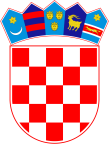 